   МАОУ СОШ №49 г. Владимира                       Памятка родителям«Как поддержать ребенка в период подготовки и сдачи ОГЭ, ЕГЭ»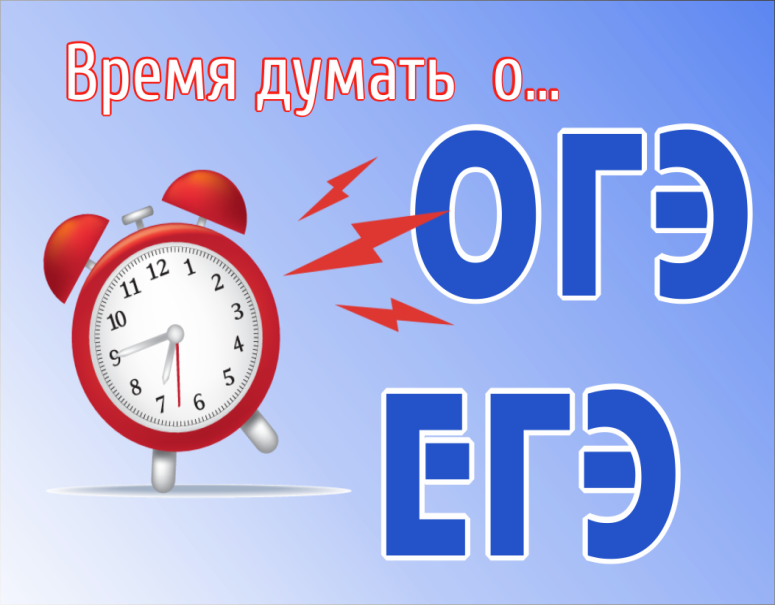 Экзамен-это всегда стресс для учащихся!Почему они так волнуются?Сомнения в полноте и прочности знаний;Незнакомая ситуация;Стресс ответственности перед родителями и школой;Страх получить низкий результат;Большой объем материала;Личная тревожность, неуверенность, низкая самооценка;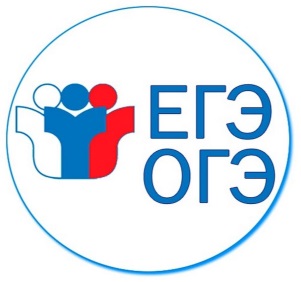 Что могут сделать родители?             Советы родителям:  !  Помните: главное в период подготовки и сдачи экзамена-сохранить психическое и физическое здоровье Вашего ребёнка.Для ребенка в это время особенно важна Ваша поддержка:Чаще вспоминайте с ребенком о его достижениях;Избегайте разговоров о его промахах;Проявляйте веру в ребенка, уверенность в его силах;Показывайте, что понимаете его переживания;Создавайте дома обстановку дружелюбия и уважения; демонстрируйте ребенку свою любовь;Сохраняйте спокойствие.! Помните: главное снизить напряжение и тревожность ребенка и обеспечить ему подходящие условия для занятий.*Чтобы снизить тревожность ребёнка относительно ОГЭ, ЕГЭ, нужно знать все нюансы процедуры проведения экзамена в данной форме. Ведь все мы боимся больше всего неизвестности.*При подготовке к экзаменам очень полезно: структурировать материал за счет составления планов, схем, причём обязательно это делать не в уме, а на бумаге. Если он не умеет, покажите ему, как это делается на практике. Основные формулы и определения можно выписать на листочках и повесить над письменным столом, над кроватью и тд. Такая фиксация на бумаге делает ответ чётким и точным, позволяет выделить главное.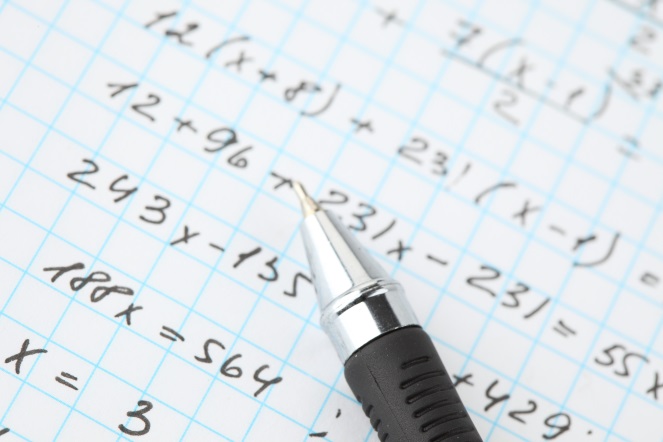 *Порекомендуйте ребенку в домашних условиях выполнять различные варианты тестовых заданий по предмету. В решении тестов имеет большое значение, ведь эта форма отличается от привычных письменных и устных диагностических работ.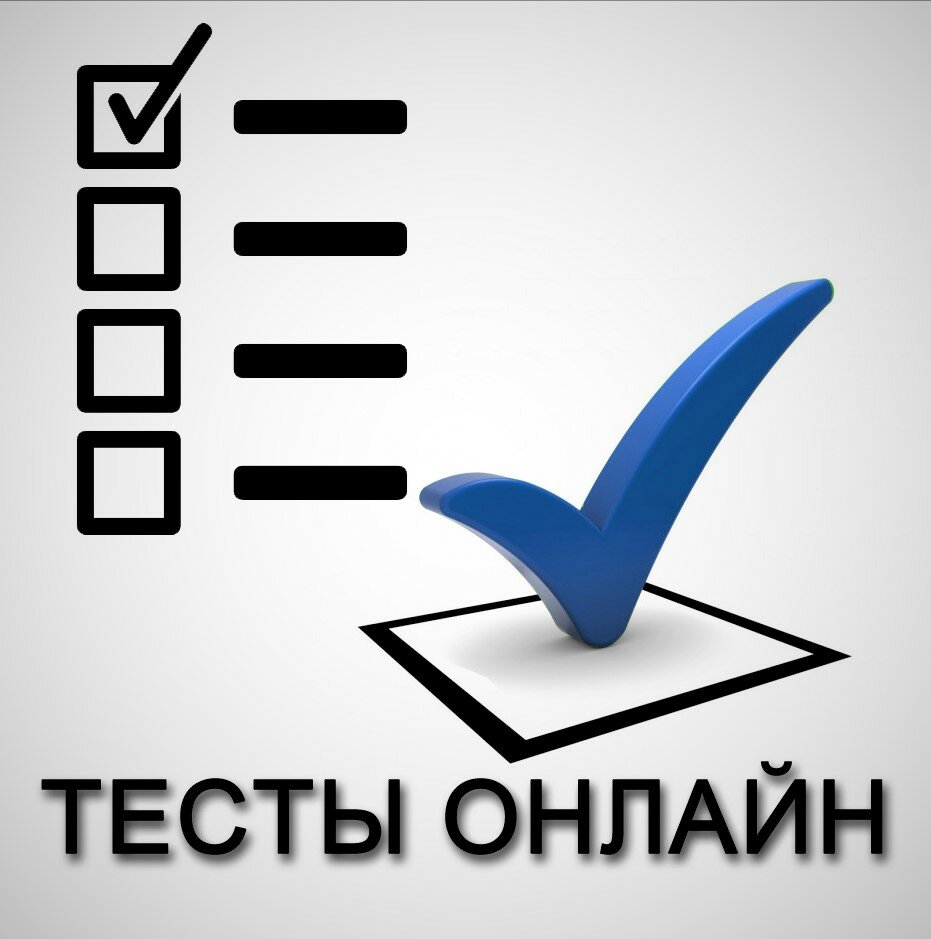 *Не повышайте тревожность выпускника накануне экзаменов – это может отрицательно сказаться на результатах тестирования. Детям всегда передается волнение родителей, и если взрослые в ответственный момент могут справиться со своими эмоциями, то юноши и девушки в силу возрастных особенностей могут «сорваться».*Накануне экзамена обеспечьте ребенку полноценный отдых, он должен отдохнуть и как следует выспаться.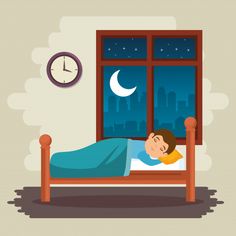 *Если ребёнок по уважительной причине не может присутствовать на экзамене, то нужно вовремя проинформировать об этом классного руководителя, представить соответствующие документы (справку, заявление).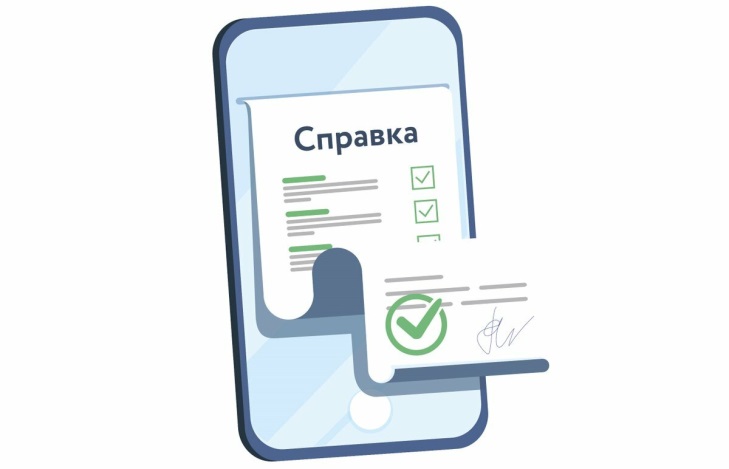 АКСИОМА:Больше знаешь - меньше боишься, меньше боишься - больше веришь в победу, веришь в победу - значит победишь.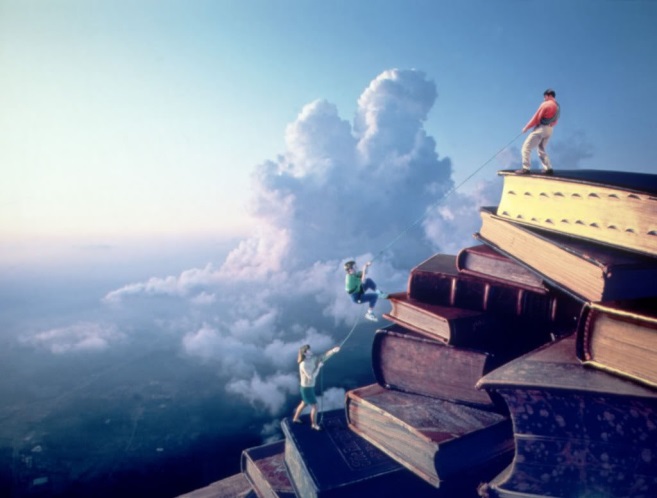 